Exercício Aula 2 – Incidência acumulada e taxa de incidência1 - Na localidade de Dourado, em 31/12/2017, haviam 470 casos de diabetes. Nessa localidade, durante o ano de 2018, foram diagnosticados 60 novos casos dessa doença entre seus habitantes. Neste ano, 8 pessoas, já com diabetes, mudaram-se para esta cidade e 55 pessoas faleceram pela doença. As populações estimadas, em Dourados, para as datas 31/12/2017, 1/7/2018 e 31/12/2018 eram, respectivamente, de 295.000, 300.000 e 305.000 pessoas. Pergunta-se:a) Qual a incidência de diabetes em Dourado em 2018? b) Essa medida trata-se de incidência acumulada ou taxa de incidência? Por que?c) Qual a prevalência dessa doença em 31/12/2017? d) Qual a prevalência dessa doença em 31/12/2018?2 -  Observe a figura abaixo, que representa o tempo de seguimento de 7 indivíduos num estudo de 10 anos.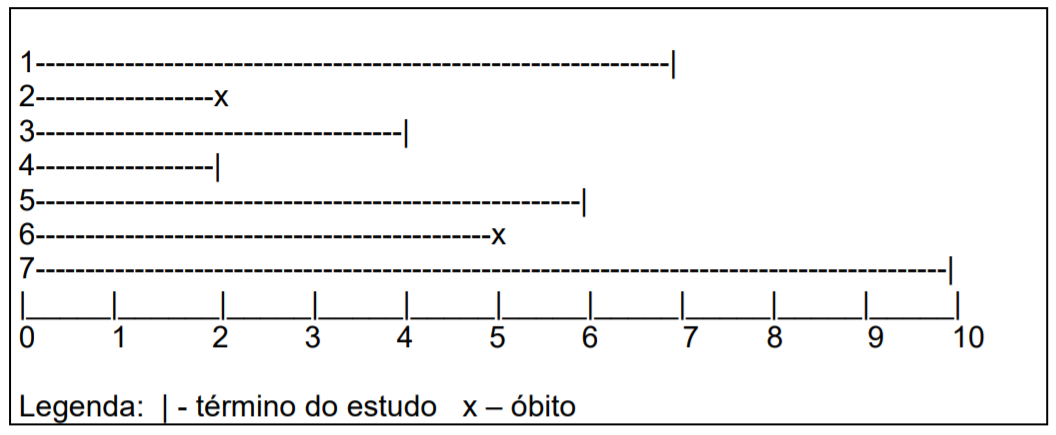 a) Com quantos anos de observação o indivíduo “1” contribuiu para o estudo?b) Qual o tempo total de contribuição dos 7 indivíduos para o estudo?c) Quantos indivíduos apresentaram o evento em questão (óbito)?d) Qual a taxa de mortalidade estimada pelo estudo?
3 – Considere a ocorrência de um surto de uma doença infecciosa em um asilo que contava com 150 idosos. O surto teve a duração de cinco semanas e todos os 150 idosos estiveram presentes no asilo durante este período (não houve perdas de seguimento). No período de cinco semanas, 16 idosos foram confirmados como positivos para a doença infecciosa. No sentido de avaliar o surto, um epidemiologista resolveu calcular a incidência do agravo em questão. Assim, pergunta-se:a) Qual a melhor medida para representar a incidência do agravo na situação apresentada? Por que?b) Calcule esta medida de incidência.4 - Um grupo 2000 pessoas foi selecionado para um estudo de um agravo crônico em um período de cinco anos. Dado o longo período de estudo, várias das pessoas inicialmente acompanhadas foram perdidas de observação, conforme segue: 40 foram acompanhadas somente no primeiro ano, 50 foram acompanhadas somente durante os dois primeiros anos, 50 foram acompanhadas somente durante os três primeiros anos e 60 foram acompanhadas somente durante os primeiros quatro anos de estudo. Todas estas pessoas (200) não adoeceram no período em que foram acompanhadas e as demais (1800) foram acompanhadas durante os cinco anos. Durante o período de estudo ocorreram 20 casos da doença e três óbitos. A figura abaixo apresenta o momento de início de ocorrência destes casos e o momento de ocorrência dos óbitos (sempre no início do ano):A partir das informações dadas, calcule:a) Taxa de incidência do agravo nos cinco anosb) Taxa de mortalidade nos cinco anosc) Letalidade acumulada nos cinco anos5 – Um município contava com 120.000 habitantes no meio do ano de 2018. O Sistema de Vigilância Epidemiológica detectou, em 2018, 150 casos novos de tuberculose. Com base nestas informações, responda as perguntas abaixo:a) Calcule a incidência de tuberculose no município em questão em 2018.b) A medida calculada no item acima trata-se de uma incidência acumulada ou de uma taxa de incidência? Por que? c) É possível, nesse caso, obter a medida mensal da incidência? Se sim, faça os cálculos. CasosAno 1Ano 2Ano 3Ano 4Ano 5Pessoas-ano12345678+9101112+1314151617+181920